Comportements et stratégies : décomposer des nombres sur une droite numériqueComportements et stratégies : décomposer des nombres sur une droite numériqueComportements et stratégies : décomposer des nombres sur une droite numériqueL’élève choisit une carte, mais a de la difficulté à décomposer les nombres en partie à l’aide d’une droite numérique.« Je ne sais pas quoi faire. »L’élève décompose les nombres en partie à l’aide d’une droite numérique, mais avance toujours par bonds de 1.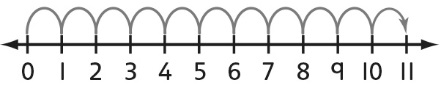 L’élève décompose les nombres en partie à l’aide d’une droite numérique, mais fait seulement des bonds de 1 et de 10.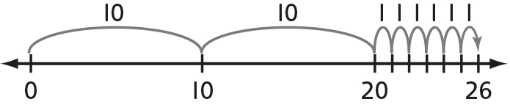 Observations et documentationObservations et documentationObservations et documentationL’élève décompose les nombres en partie en utilisant une droite numérique avec souplesse, mais a de la difficulté à identifier la façon qui comprend le moins de bonds.« J’ai trouvé beaucoup de façons de faire 
des bonds jusqu’au nombre. »L’élève décompose les nombres en partie en utilisant une droite numérique avec souplesse, mais a de la difficulté à noter les bonds dans son journal de mathématiques.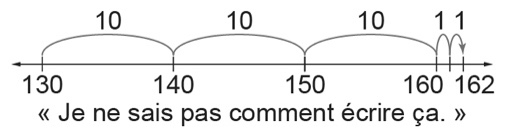 L’élève décompose les nombres en partie en utilisant une droite numérique avec souplesse, trouve la façon la plus efficace et note son travail.Observations et documentationObservations et documentationObservations et documentation